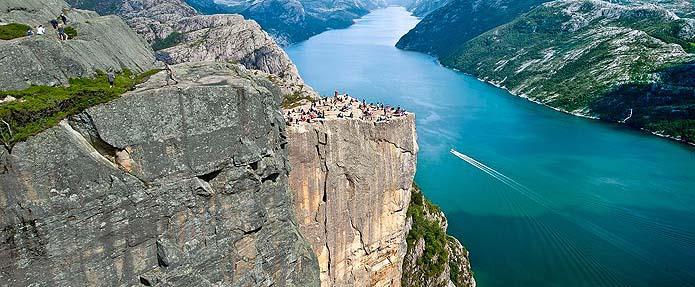 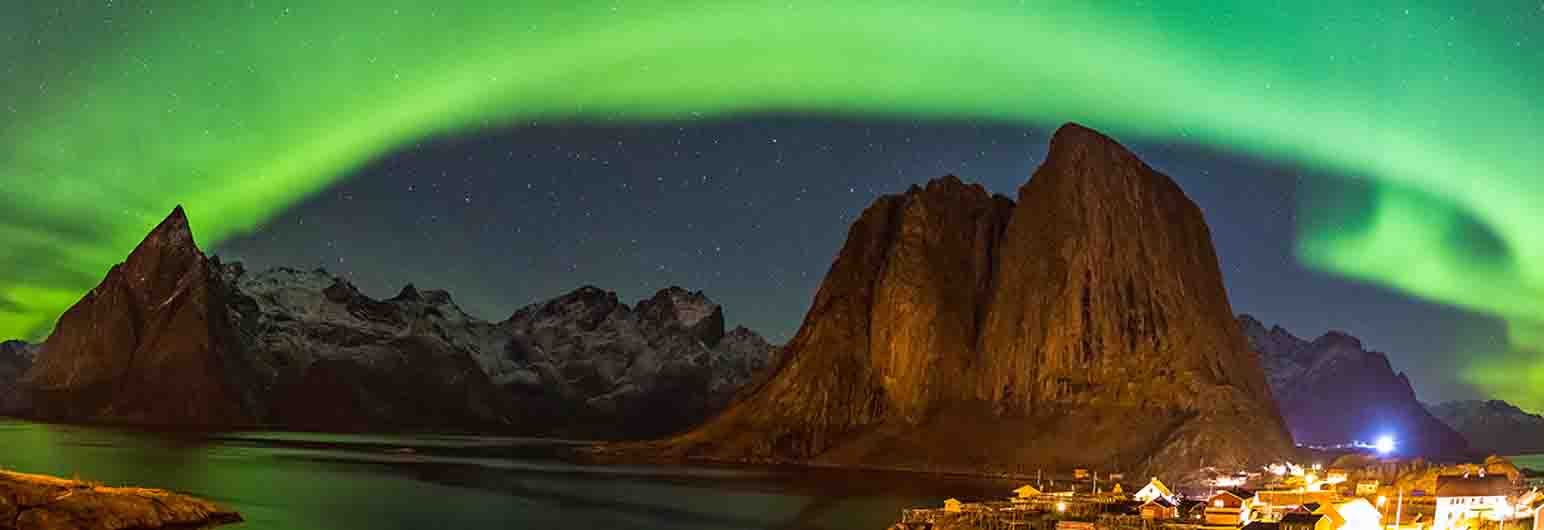 ¿QUÉ TE ESPERA EN ESTE VIAJE?Este viaje es una combinación perfecta de dos de nuestras  rutas  más populares “Otoño, Tesoros de Lofoten, Auroras y Ballenas” y “Fiordos, Lagos y Montañas”, para llevarte en un solo viaje lo mejor del sur y el norte de Noruega en la estación otoñal. Rutas que conservan el espíritu de Tierras Polares, con las mejores excursiones a pie, actividades en kayak, navegación en lanchas rápidas por el interior del fiordo  Naeroyfjorden, patrimonio de la humanidad por la UNESCO. Divisaremos sus lagos, cascadas, montañas y sus parques naturales, haciendo senderismo. Ascenderemos la cumbre del famoso Púlpito y trekking en el famoso Parque Nacional de Jotunheimen. Visitaremos Aurland, hermoso pueblo pesquero de increíbles vistas a los fiordos y su arquitectónico mirador Stegastein Aurlands, así como algunas de sus hermosas ciudades del sur como Stavanger, Bergen, y Oslo. Admiraremos lo más bello de las tierras altas del norte de Noruega en la estación otoñal. Visitando el archipiélago de Lofoten y las Vesteralen, catalogadas entre los 10 archipiélagos más bellos del mundo y consideradas un tesoro paisajístico a nivel mundial. Donde nos espera safaris o avistamiento de ballenas, excursiones en kayak y más recorridos de trekking. Realizando senderismo y disfrutando de su naturaleza en estado puro. Rodeados de exuberantes paisajes que crean una inigualable combinación de montañas puntiagudas con playas y calas de color esmeralda. Visitaremos algunas de sus pequeñas localidades, como la famosa  Andenes y sus apacibles puertos de pescadores como Reine. Donde se muestran como parte de este maravilloso paisaje sus tradicionales viviendas “rorbuer”. Para finalmente disfrutar como en ninguna otra ocasión de las impresionantes auroras boreales bajo la noche polar.Fechas 2023Del 22 septiembre al 6 octubrePLAN DE VIAJEDía 1. Llegada a StavangerVuelo desde España. Llegada a Stavanger y traslado al alojamiento. Dependiendo de los horarios de llegada de los vuelos, tendremos más o menos tiempo libre en Stavanger.Noche en albergue o cabañas en la región de Rogaland, cerca de la costa.Día 2. Trekking del Preikestolen (El Púlpito) - StavangerDía de senderismo para acceder a la mítica roca del Preikestolen, más conocida como “El Púlpito”, formación geológica que se levanta 604 metros a pico sobre el fiordo Lysefjord o “Fiordo de la Luz”. Realizar la caminata hasta El Púlpito es una experiencia única que premia el esfuerzo: su cima, sólo accesible a pie, ofrece las vistas más espectaculares de Noruega. El trekking dura unas tres horas y cuarenta minutos ida y vuelta más el tiempo que queramos disfrutar en lo alto: un verdadero reto de aventura que perdurará en nuestra memoria para toda la vida. Por la tarde retornaremos a Stavanger, pintoresca ciudad del sur de Noruega donde visitaremos la parte antigua y sus particulares casitas de madera, catalogadas entre las de mejor estado de conservación del mundo. Noche en albergue o cabañas en la región de Rogaland, cerca de la costa.Día 3. Rumbo a Bergen - Noche en NorheimsundHoy comienza nuestra ruta entre fiordos hacia el norte. Conduciendo a través de los puentes que conectan distintas islas, cruzando túneles por debajo del mar y tomando dos ferris, seremos testigos privilegiados de las montañas, lagos y bosques de coníferas que serpentean la costa. Dejaremos atrás las tierras de Haugsund, con un paisaje más característico del sur, para llegar a Bergen a mediodía. Bergen, la segunda ciudad más importante de Noruega, es para muchos, además, la más bella de todo el país. La parte antigua de la ciudad se halla en la parte norte de la bahía de Vagen y es el lugar donde encontramos el barrio de Bryggen, una serie de antiguas casas de madera de principios del siglo XVIII producto de la reconstrucción de la ciudad tras un incendio en 1702 y hechas con el estilo de los edificios medievales que estaban en el lugar antes del incendio. En la actualidad, están declaradas como Patrimonio de la Humanidad de la UNESCO.Tiempo libre en Bergen (Excursión Opcional).Además de la visita al barrio de Bryggen, se recomienda pasear por el puerto, el mercado del pescado o caminar por las empinadas y animadas calles de Bergen. Otra opción interesante es subir en el funicular, el “Floibanen”, y obtener la mejor de las vistas de la ciudad a vista de pájaro. A la hora convenida con el guía nos pondremos de nuevo en ruta para llegar a la localidad de Norheimsund. Noche en cabañas en Norheimsund.Día 4. Glaciar Folgefonna - Excursión en kayak - VossPara empezar el día de una forma activa nos acercaremos hasta el glaciar Folgefonna. Aquí realizaremos una marcha de unos 450 metros de desnivel acumulado para conseguir una panorámica única de esta singular masa helada donde se entremezclan los colores azules y blancos del hielo perpetuo. Dependiendo de las condiciones será posible llevar a cabo una caminata por encima de la nieve del tercer glaciar más grande de Noruega. A mediodía regresaremos a Norheimsund, donde nos prepararemos para realizar una actividad de navegación en kayak en el  fiordo Hardanger. Se trata de una aventura de unas dos horas por aguas tranquilas en la que vamos a disfrutar de una perspectiva diferente de este bellísimo fiordo. Tras el kayak avanzaremos costeando el Hardangerfjord o “Fiordo Encantado” -uno de los más bellos de Noruega aunque de los menos conocidos a nivel turístico- hacia nuestro próximo destino, Voss, un pequeño municipio de no más de 15.000 habitantes pero muy popular entre los amantes de los de deportes de aventura. Por el camino divisaremos lagos e industrias madereras y pasaremos por diferentes poblaciones, viendo por ejemplo uno de los pocos puentes colgantes de Noruega en las proximidades Oystese. Noche en albergue o cabaña en Voss.Día 5. Flam - Navegación en el Naeroyfjord - Stavkirke Borgund - Mirador de Stegastein - AurlandHoy tendremos un día intenso con navegación en el Naeroyfjord, impresionantes obras de ingeniería y un sinfín de maravillas naturales. Nos espera también el Fiordo de los Sueños o “Sognefjorden”.Por la mañana, una vez en la localidad de Flam, nos espera una travesía en lancha fueraborda por el fiordo Naeroyfjord, declarado Patrimonio de la Humanidad por la UNESCO. Se trata de una actividad de aventura bajo enormes acantilados verticales y cascadas de inigualable belleza donde, con un poco de suerte, podremos avistar águilas pescadoras, focas y marsopas.Como actividad opcional bajo disponibilidad y para los que lo deseen, es posible hacer el recorrido del famoso ferrocarril de Flam (Flamsbanen) hasta Myrdal. Éste es el viaje en tren más emocionante que se puede hacer en toda Noruega: en el breve pero trepidante recorrido en el altiplano del valle de Flam divisaremos cascadas y montañas con desniveles de hasta 850 metros. (Excursión Opcional desde 50€ por persona).Continuaremos la ruta hacia al pueblo de Laerdal y tomaremos la carretera de montaña hacia Aurland, 43 kilómetros en los que podremos observar como el entorno va cambiando hasta convertirse en un verdadero paisaje de alta montaña. Es un tramo impresionante con vistas privilegiadas del fiordo Aurland antes de llegar al mirador de Stegastein, impactante tanto por sus vistas como por su moderna y desafiante arquitectura.Seguiremos hacia Borgund, donde vamos a visitar la mayor y mejor conservada de las iglesias Stavkirke, construidas en madera a finales del siglo XIIy una de las mayores obras de ingeniería vial, el túnel de carretera más largo de mundo, que con una longitud de 24,5 km atraviesa por su interior el fiordo de Leardal. Noche en cabañas en BeitostolenDía 6. Trekking Parque Nacional Jotunheimen  Durante el día de hoy nos adentraremos en el icónico Parque Nacional de Jotunheimen, cuyo nombre significa “el hogar de los gigantes”, por albergar las montañas más altas de Noruega. Visitaremos el refugio Gjendesheim, donde pernoctan los que van a recorrer la famosa cresta del Besseggen, uno de los recorridos más populares entre los montañeros noruegos. Nosotros realizaremos una bella excursión por las orillas del lago Nedre Leirungen y las faldas del cerro Gjendehøe, una privilegiada atalaya con preciosas vistas sobre las aguas azul turquesa del gran lago Gjende.Noche en la zona de Beitostolen.Día 7. Beitostolen - Visita libre en OsloDespués del desayuno avanzaremos hasta la capital del país. El recorrido no dejará de sorprendernos con lo más sublime de la naturaleza: apreciaremos espectaculares bosques, enormes lagos y majestuosas montañas. Es tiempo de tener tu cámara lista para llevarte desde el vehículo las mejores tomas y recuerdos de estos fascinantes parajes.Llegaremos a medio día a Oslo y podremos dedicar el resto del día a su recorrido. Os recomendamos callejear por el centro de Oslo y dar un paseo por el Parque de Vigeland, además de visitar alguno de los museos de la capital: el Museo Naval Vikingo, Museo Kon-Tiki, el Museo Polar Fram, el Museo Histórico Nacional o la Galería Nacional, el “Grito” de Munch. También es posible visitar el fascinante interior del Ayuntamiento de Oslo, donde se entrega el prestigioso premio Nobel de la Paz.Cena de despedida en Oslo no incluida. Noche de alojamiento en Oslo.Día 8. Vuelo al aeropuerto de Evenes (Harstad/Narvik) Traslado al aeropuerto y vuelos de conexión al Norte de Noruega. Encuentro con el guía y traslado desde el aeropuerto al tranquilo alojamiento cerca del mar (cena no incluida).Día 9. Islas Vesteralen - Andenes - Safari de ballenas Después del desayuno nos adentramos en las Islas Vesteralen, recorriendo sus bosques otoñales en nuestro vehículo por una de las llamadas Norwegian Scenic Routes, hasta llegar a su extremo norte, la población de Andenes, antiguo puerto ballenero que hoy es el punto de salida de los  safari en busca de cachalotes, ballenas jorobadas y orcas, las cuales se aproximan a la costa en otoño para alimentarseDespués del Safari nos dirigimos a la localidad vecina de Bleik para hacer uno de los trekking más bonitos de la zona. Tomando algo de altura, la belleza de esta costa rodeada de montañas es sorprendente.Tras admirar este extraordinario entorno buscaremos algún lugar alejado para captar las auroras con nuestras cámaras. En esta época las auroras se divisan bien entrada la noche, cuando la oscuridad se hace plena.Noche en cabañas en las cercanías de la tranquila localidad de Andenes.Día 10. Granja Sami - SenderismoPor la mañana dejamos Andenes y nos dirigimos rumbo sur en las islas Vesteralen, dirección al archipiélago de Lofoten, que aunque estén juntas sobre el mapa, esconden características únicas y muy distintivas.Viajaremos por la carretera panorámica que nos mostrará las playas naturales y acantilados junto a factorías pesqueras y los pequeños pueblos granjeros de la zona. También disfrutaremos de la fauna autóctona del lugar, con gran variedad de aves marinas.Antes de llegar a Sortland visitaremos una típica granja Sami y disfrutaremos de esta misteriosa cultura milenaria, mezclándonos con los renos que allí habitan y escuchando historias y cánticos alrededor del fuego bajo un reconfortante Lavvu.Rumbo a sur de vamos a ir encontrando montañas más agrestes y pintorescas, donde realizaremos un pequeño trekking en sus proximidades.Noche en la zona de Svolvaer en cabañas o albergueDía 11. Volvaer, la puerta de entrada al norte - Trekking Amanecemos con ganas de explorar la zona y realizaremos un trekking por el área aprovechando el relieve montañoso para admirar desde lo alto las impresionantes islas Lofoten y sus costas  Tras el almuerzo pondremos rumbo a Svolvaer,  donde tendremos tiempo de visitar libremente la ciudad de Svolvaer, considerada la puerta de entrada y capital de las islas, centro neurálgico y de encuentro para toda la región del archipiélago, donde podremos encontrar el monte Svolvaergeita (Cabra de Svolvaer) es el distintivo de la ciudad y un desafío para los escaladores, el North Norwegian Art Centre, con exposiciones durante todo el año, el War Memorial Museum, un lugar clave para entender la  II Guerra Mundial en Noruega o acercarse a ver la fábrica donde se produce la única cerveza artesanal de las islas Lofoten Tras la visita libre podremos disfrutar de un relajante momento en los Hot tub/Saunas que si tenemos suerte podremos observar es espectáculo de luces en el cielo.Noche en la zona de Svolvaer en cabañas o albergueDía 12. Svolvaer - Kabelvag - Reine - Norwegian Scenic RouteDía fotográfico. Hoy nos dirigimos hacia el punto más extremo de las islas Lofoten a través de una de las 18 carreteras que recorren los paisajes más bellos de Noruega, las llamadas Norwegian Scenic Routes. Pasaremos por sus principales poblaciones como Kabelvag, el pueblo pesquero más importante de Lofoten durante el pasado siglo y donde fue construida la primera iglesia en estas islas alrededor del año 1103. Es un día para sacar partido a nuestra cámara de fotos pues el trayecto se presta a realizar paradas para inmortalizar cualquier rincón.Iremos visitando los pueblos pesqueros que se encuentran por el camino así como las playas de aguas cristalinas, como la famosa playa de Ramberg. Reine, uno de los pueblos más bonitos de las islas Lofoten y, para muchos, de toda Noruega. Considerada la perla de Noruega, Reine se mantiene prácticamente intacta desde sus orígenes allá por 1743.Noche en cabaña o rorbuer.Día 13.  Pueblo de pescadores Å - Playa Kvalvika - Nusfjord - HenningsvaerEn este día visitaremos uno de los lugares más emblemáticos de las islas Lofoten,  el pueblo de Å, un lugar que refleja perfectamente la esencia de este archipiélago y su vida ligada al mar. Se trata del pueblo pesquero habitado más extremo de las islas Lofoten, especializado en la salazón y desecación de pescado. En esta época del año presenta un paisaje sobrecogedor que nos transportará al fin del mundo. Realizaremos un paseo por los alrededores de Å y posteriormente nos dirigiremos rumbo norte retomando la carretera principal de las Islas Lofoten. Nos dirigiremos a las proximidades de Fredvang,  donde podremos realizar un trekking en Kvalvika, o también llamada la playa de las Ballenas. Se trata de uno de los lugares más impresionantes de las islas Lofoten, donde la belleza paisajística y el aislamiento que transmite es un regalo para nuestros sentidos. Una playa de arena blanca y los acantilados de granito negro que se sumergen en un mar color esmeralda será nuestro escenario. El desnivel de este trekking es de unos 350 metros y su duración es de unas 4 horas, pero podría acortarse por causas climatológicas.A la vuelta de nuestro camino pararemos en la localidad de Nusfjord, una bellísima población con uno de los más antiguos y mejor preservados puertos pesqueros de Noruega.Los rorbuer de Henningsvaer serán nuestro alojamiento de hoy. Esta población  también es llamada la Venecia del Norte por los numerosos puentes e islas que lo componen. La concentración de bacalao hace que los barcos estén constantemente entrando y saliendo de su famoso puerto, signo evidente de que Henningsvaer, además de uno de los paisajes de postal de Noruega por las impresionantes montañas y picos que lo rodean, es uno de los motores de la economía local.A lo largo de todo el recorrido por el archipiélago observaremos las características hileras de secaderos de bacalao, también llamadas las catedrales de Lofoten.Noche en cabañas o albergue. Día 14. Trekking en Harstad, puerta de salida de las Lofoten - EvenesTras vistar Henningsvaer con los primeros rayos de luz, realizaremos un viaje hacia la península escandinava dejando atrás los archipiélagos de Lofoten y Vesteralen.Nos dirigimos hacia la dinámica y cultural ciudad de Harstad, centro neurálgico del Norte de Noruega y la puerta de entrada del archipiélago de Vesteralen y Lofoten. Fue una antigua capital vikinga, centro del poder vikingo más septentrional de Noruega, también tuvo un papel histórico importante durante  la Segunda Guerra Mundial y aún se conservan algunos vestigios de la invasión alemana. Rodeados de brezo, recorremos uno de los senderos de las verdes colinas que rodean Harstad. Se trata de una de las rutas preferidas por la gente local, que ofrece fabulosas vistas de fiordos, islas y montañas. Noche en cabañas o albergue.Día 15. Vuelo Evenes (Harstad/Narvik)-EspañaTraslado al aeropuerto y vuelos de regreso a España.Nota importanteEsta ruta es un viaje diseñado y organizado por Tierras Polares, que ha de ser considerado como una expedición, donde pueden ocurrir circunstancias imposibles de prever, como mal tiempo. Conserva todos los componentes de aventura y descubrimiento presentes en nuestros viajes. El itinerario se puede realizar tanto en el sentido descrito en la ficha, como en el sentido inverso, dependiendo de las fechas en que se realiza el viaje. El orden de las actividades puede no coincidir con el expuesto. La ruta es orientativa, y está sujeta a modificaciones y variaciones sobre el terreno debido a causas climatológicas, de la mar, del hielo, de las carreteras, logísticas o técnicas, que requieren flexibilidad por parte del viajero. PRECIODesde 4.295€ (Grupo es de 6 a 8 personas*)*Suplemento de 150€ por persona para grupos de 5 personas*Suplemento de 250€ por persona para grupos de 4 personasINCLUYE / NO INCLUYEINCLUYEVuelos (i/v) Madrid/Barcelona (consultar otras ciudades) a Stavanger/Oslo y vuelta desde Evenes.Vuelo interno Stavanger/Oslo-Evenes. Transfers desde/hacia los Aeropuertos de Evenes, Oslo y Stavanger.14 noches de alojamiento en cabañas, albergues o rorbuer.Todos los traslados durante los días de ruta en vehículo exclusivo para el grupo  según descripción del programa.Desayunos, comidas tipo pic-nic y cenas durante los días de viaje según programa, salvo los días de vuelo,visitas libres en Oslo, Bergen, Stavanger.Todas las actividades de trekking y senderismo descritos en el programaActividad en Kayak descrita según el programa.Excursión de navegación por los fiordos en lanchas rápidas según el programaSafari de avistamiento de ballenas.Visita una granja Sami de renos.Excursión Safari de avistamiento de ballenas y a museo de Andenes.Visita a la Iglesia Stavkirke de Borgund.Guía exclusivo de Tierras Polares de habla castellana y conocedor de la zonaSeguro de viaje multiaventura.NO INCLUYETasas aéreas y gastos de gestión de los billetes aéreos (aprox. entre 200€ y 330€).Almuerzos y/o cenas en los días de vuelo, durante los trayectos en barco/ferry,  durante las visitas libre en las ciudades y la última cena de despedida. Suplemento en caso de no completarse un grupo de mínimo 6 viajeros (*).Gastos derivados de la climatología adversa, del retraso de vuelos o ferry, o de incidencias con el equipaje.Visitas culturales en Oslo, Bergen y Stavanger; tren de Flam.Todos los transportes y excursiones calificados como opcionales.Cualquier supuesto no especificado en el apartado “Incluye”.(*) Los viajes se realizan en grupos de 8 personas que vamos formando. Los viajeros reservan su plaza, independientemente del número que sean, y Tierras Polares va uniéndolos al grupo hasta llegar al máximo de 8 integrantes. Aunque en general los grupos se suelen completar, en caso de no llegar a un mínimo de en caso de no llegar a 6 viajeros se aplicará un suplemento de 150€ por persona para grupos de 5 viajeros o de 250€ por persona para grupos de 4 y 350€ por persona en grupos de 3. Para evitar estos suplementos, Tierras Polares podría unir en un mismo grupo viajeros de la modalidad Aventura-Confort y de la modalidad Aventura. En ese tipo de grupos mixtos puede haber algunos viajeros alojados en modalidad confort y otros en modalidad aventura, pero compartiendo todos la misma ruta, vehículo, guía y actividades. PUNTOS FUERTES DEL VIAJEUn viaje de iniciación para conocer los más bellos parajes de Noruega, apto para todos los públicos pero con una alta dosis de aventura que nos hace integrarnos aún más en su naturaleza.Actividades en el glaciar Folgefonna, el tercero más grande de Noruega, navegación en kayak en un fiordo espectacular y ascensión a la famosa roca Preikestolen, más conocida como el Púlpito.Visitaremos ciudades como Oslo o Bergen y su pintoresco barrio de Bryggen; visita a la iglesia Stavkirke de Borgund.Navegación a través del impresionante Fiordo de los sueños en lanchas rápidas.Recorrer a lo largo de nuestro viaje dos de las más espectaculares carreteras de Noruega, las conocidas como Norwegian Scenic Routes.Visitar los más bellos parajes del norte de Noruega: las famosas islas Lofoten y Vesteralen con sus pueblos de pescadores y paisajes de postal: Reine, Henningsvaer, Nussfjord, Å…Participar en un safari de avistamiento de ballenas.Realizar las mejores rutas de senderismo en los parajes más impresionantes, con todo el colorido propio de sus otoños árticos. Excursiones accesibles e impactantes, acompañados de guías de habla castellana, conocedores de la zona y una integración familiar, característica de estos viajes en pequeños grupos.Pasar alguna noche en típicas cabañas escandinavas y rorbuer: las antiguas cabañas junto al mar construidas para alojar de forma temporal a pescadores en época del bacalao, confortablemente acondicionadas, que serán uno de los grandes atractivos del viaje.Viajar al centro del cinturón de las Auroras Boreales, uno de los mejores lugares del mundo para poder observarlas. Conocer la cultura Sami de primera mano visitando una granja de renos.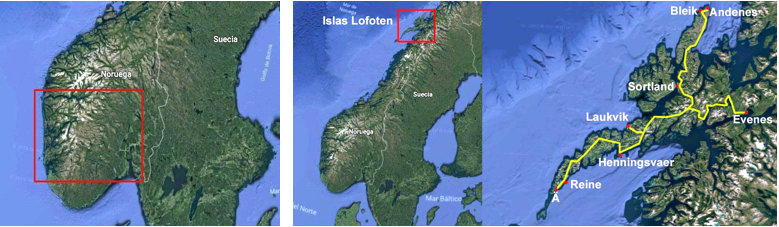 POR QUÉ VIAJAR CON TIERRAS POLARESPIONEROS DE LA AVENTURA EN EL ÁRTICO. Desde 1985, Ramón Larramendi, explorador polar fundador de Tierras Polares, no ha parado de explorar y crear nuevas rutas. Nuestros viajes de aventura a Groenlandia, Islandia, Noruega y Laponia son pioneros en nuestro país.EXPERTOS EN AVENTURA. Nuestros viajes son fruto de la experiencia de casi 30 años en el mundo de la aventura y miles de viajeros que ya han compartido nuestra pasión. Disponemos de logística propia en Groenlandia, Islandia y Noruega que nos permite ofrecer viajes originales a precios muy buenos, con la mayor garantía de adaptación al cambiante medio ártico y donde la seguridad es nuestra prioridad.EMPRESA RESPONSABLE Y COMPROMETIDA. Queremos promover cambios reales y por ello financiamos y organizamos el Proyecto Trineo de Viento, para desarrollar el primer vehículo limpio de investigación científica polar, y SOS Thule, un plan de desarrollo de la mítica región de Thule para impedir que se pierda una cultura milenaria. Cuando viajas con nosotros apoyas estos proyectos.GRUPOS REDUCIDOS. Nuestros grupos suelen ser de 7 u 8 viajeros. Nuestro estilo es casi familiar, flexible, con un ambiente de colaboración y participación como si de un grupo de amigos se tratase, con muchas ganas de pasarlo bien.  DESCUENTO SI YA HAS VIAJADO CON NOSOTROS de un 2% si haces tu 2º o 3º viaje, un 3% si es tu 4ª o 5ª vez...y si son más veces, condiciones muy especiales. PRECIOS SIN SORPRESAS. Incluimos en nuestros ajustados precios prácticamente todos los gastos y actividades de aventura de tu viaje, y si viajas solo no tendrás que pagar más.UNA GRAN COMUNIDAD VIAJERA. Con decenas de miles de viajeros, nuestro Facebook es una de las mayores comunidades de viajes que existen en nuestro país; un lugar donde compartir, informarte o ganar premios polares. facebook.com/tierraspolaresviajesinstagram.com/tierraspolares/INFORMACIÓN IMPORTANTE SOBRE ESTE VIAJETamaño del grupoLos viajes se realizan en grupos reducidos de 8 personas acompañadas por un guía. Los viajeros reservan su plaza, independientemente del número que sean, y nosotros vamos uniéndolos al grupo hasta llegar al máximo de 8 integrantes. Este tamaño reducido del grupo propicia un trato estrecho y casi familiar entre sus miembros, creándose un excelente ambiente. Aunque en general los grupos se suelen completar, en caso de no llegar a un mínimo de 6 viajeros se aplicará un suplemento.Condición físicaNo se requieren condiciones físicas especiales para llevar a cabo este el viaje, basta con contar con una forma física norma, estar acostumbrado a caminar y tener ganas de realizar una ruta en un entorno natural y en un clima otoñal.Tipo de viaje y nivelViaje de aventura. Nivel  medio.Las excursiones que se plantean son de nivel fácil, es decir, asequibles para un público no acostumbrado a hacer excursiones de montaña pero con un mínimo de forma física. Las actividades tienen una duración que oscila entre las 2 y 4 horas aproximadamente, con ritmos suaves y con paradas frecuentes, siempre adaptándose al ritmo del grupo y de las condiciones climatológicas. Las actividadesEn las actividades el viajero porteará en una mochila pequeña tan sólo el material personal necesario para cada jornada, como el picnic, ropa de abrigo, ropa impermeable, cámara fotográfica, etc.En cuanto al safari de ballenas, no podemos dar ninguna garantía de que veremos cetáceos, pero hay muchas posibilidades en esta época del año. Trekking, senderismo y excursionesLos recorridos a pie son fáciles y se realizarán por senderos y caminos marcados en gran parte del recorrido. Las rutas por donde haremos las actividades tienen poco desnivel.Los vehículosEl viaje se realiza en una furgoneta tipo minibus de 9 plazas y los recorridos serán por carreteras asfaltadas en la mayoría de los casos. Los periodos de conducción están estudiados para ser optimizados e intercalados con actividades y evitar recorridos largos, lo normal es hacer un par de horas al día, aunque en algunos casos podrían exceder las cinco horas de carretera.Edad mínima recomendadaLa edad mínima recomendada es de 12 años. Todos los menores de 18 deberán estar acompañados por sus padres o tutores legales.Temperatura, clima y horas de luzDebido a la influencia de la corriente del Golfo, las temperaturas en otoño-invierno en las islas Lofoten y Vesteralen son muy suaves teniendo en cuenta su situación por encima del Círculo Polar Ártico. Éste hecho hace que el promedio de la temperatura durante el otoño sea de entre 2 y 7 ºC, cifras en las que nos moveremos, pudiendo ser menor en algunas ocasiones. En cuanto a las horas de sol, en el norte de Noruega, por encima del Círculo Polar Ártico, las horas de luz cambian drásticamente según la estación, pasando de los días con 24 horas de luz durante el verano a la noche polar en invierno. Durante los meses de septiembre y octubre tenemos aproximadamente entre 7 y 8 horas de luz.Auroras BorealesLas islas Lofoten y Vesteralen se encuentran en la zona de la aurora polar y son unos de los mejores lugares del mundo para apreciar este espectáculo natural en las noches despejadas. La alimentaciónDurante los días de excursión, por el día llevaremos una dieta tipo picnic y por la noche se cocinara en los alojamientos con comidas planteadas por el guía y que preparará en colaboración con los viajeros. Este tipo de viaje de aventura implica un mínimo de espíritu de grupo y colaboración por parte del viajero. La elección de los alimentos, y sobre todo la fruta y verdura, podría ser limitada; sin embargo, nos esforzamos por ofrecerlas en las cenas y comidas en la medida de lo posible.A continuación os indicamos un listado de posibles comidas que podemos encontrar a lo largo de la ruta:Desayuno: café, cacao, té, leche, galletas, pan, mermelada, cereales…Comida: pan, queso, embutidos, patés, frutos secos, galletas dulces y saladas, chocolate, sopas…Cena: carnes y pescados locales junto con ensaladas, arroz, verduras, pastas…Bebidas: vinos y bebidas alcohólicas en Noruega sólo se venden en tiendas estatales (Vinmonopol) y a precios exorbitantes en comparación con los nuestros. Por lo tanto, para los que desean acompañar alguna comida con una bebida, recomendamos traerlas de España o comprarlas en el Duty Free antes de salir del aeropuerto. Puesto que Noruega no pertenece a la UE, es posible beneficiarse de las tiendas libres de impuestos en los aeropuertos.Las tareas comunesEsta aventura, como todas las de Tierras Polares, tiene un espíritu de colaboración y camaradería o trabajo en equipo, donde valoramos sobre todo el buen humor, el buen ambiente y la tolerancia hacia los compañeros. El guía dirigirá todas las operaciones comunes, pero las actividades se harán entre todos. Algunas tareas como cargar el vehículo, preparación de la comida, fregar los platos, hacer compra… u otras tareas que sean necesarias, se realizarán por igual entre todos los participantes, incluido el guíaLos alojamientosLos apartamentos son normalmente para 4 personas con un baño por apartamento.Las cabañas son para cada 3-4 personas y cuentan habitualmente con habitaciones dobles
Normalmente cuentan con aseos y duchas interiores, así como electricidad 220V y Wifi. La cocina y el comedor suelen estar bastante equipados. El estándar es sencillo pero muy confortable con todo el encanto típico de las cabañas escandinavas. Las cabañas son muy acogedoras, pueden tener chimenea e incluso sauna y están inmejorablemente conservadas. Habrá noches que nos alojemos en rorbuer, cabañas construidas inicialmente para alojar de manera temporal a los pescadores en la temporada del bacalao. Son alojamientos muy pintorescos y tradicionales de las Islas Lofoten. Estas cabañas gozan de una enorme popularidad y confort, serán sin duda uno de los atractivos del viaje.En los alojamientos escandinavos tipo cabañas no existe servicio de limpieza. Es costumbre y norma habitual dejar las mismas tal y como se encuentran, por lo que pedimos la colaboración de todos los viajeros.El GuíaLa misión del guía es coordinar y conducir al grupo a través del recorrido prefijado según ficha técnica de viaje y ruta prevista. El guía nos acompañará en todo momento en las excursiones, garantizando con su experiencia y conocimiento del entorno el cumplimiento de las actividades programadas en los traslados y rutas según ficha de viaje, todos integrados en un grupo pequeño con un entorno muy familiar y ameno.En caso de fuerza mayor, condiciones climatológicas adversas etc., el guía puede cambiar la ruta si lo estima necesario. Condiciones que puedan resultar molestas pero que carecen de riesgo, como lluvia o similares, no son motivo de cambio de ruta. El guía-acompañante conocedor de la zona será de habla castellana. Él nos mostrará el país y coordinará la intendencia y la cocina con la colaboración de todos.Concurso de fotografía, vídeo y relato cortoTierras Polares organiza cada año un concurso de fotografía, vídeo y relato corto entre todos los viajeros que hayan realizado alguna de nuestras rutas. Prepara tu cámara y tu imaginación si quieres participar: la foto más divertida, el relato más original o el vídeo que mejor refleje vuestro espíritu de exploración pueden ser los ganadores. Las bases del concurso serán publicadas en www.tierraspolares.es y os mantendremos informados para que todos podáis participar.Ramón Larramendi y Tierras Polares, pioneros de la aventura en NoruegaTierras Polares fue creada por Ramón Larramendi tras completar la Expedición Circumpolar 1990-93, un viaje de exploración de 14000 Km. en trineo de perros y kayak desde Groenlandia hasta Alaska durante tres años continuados de viaje. Ésta expedición, realizada por él con tan solo 24 años, está considerada la expedición española más importante del S.XX y fue merecedora de un extenso artículo en la edición mundial de National Geographic en 1995. La idea de Ramón, al crear Tierras Polares, era clara: compartir la enorme riqueza de su experiencia creando un tipo de agencia y de viaje inexistente en la época. Una agencia que hiciese accesible las vivencias que él había tenido y las increíbles maravillas naturales que había disfrutado en el ártico y de ese modo, hacernos más conscientes de la necesidad de preservar ese tesoro todavía intacto con un tipo de viaje de descubrimiento inspirado en el espíritu de la exploración polarRamón comenzó su andadura polar en 1985 con la expedición Transislandia85, una travesía con esquís de los 3 principales glaciares islandeses, que le convirtieron ya a sus 19 años en el primero en realizarla a nivel mundial.  Continuó de los 20 a los 23 años con grandes expediciones que le llevaron a ser el primer español en realizar el cruce de Groenlandia de este a oeste con esquís. Ramón inicio sus aventuras en Noruega en 1989 con la expedición que recorrió durante 3 meses los 2.500 de costa noruega. Cuando en España prácticamente nadie soñaba con una aventura así, esta expedición le convirtió ya a sus 21 años en uno de los primeros en realizarla a nivel mundial. Este fue el comienzo de una frenética actividad de expediciones por todo el ártico entre 1985 y 1995.Ramón llegó a Noruega hace 25 años, y ya entonces despertó su interés en crear rutas de aventura en un lugar donde apenas había turismo de este tipo. En la actualidad nuestros viajes en Noruega son fruto de la experiencia de casi 25 años y miles de viajeros que han viajado con nosotros y compartido nuestra pasión por la aventura. Tierras Polares opera directamente sus rutas sobre el terreno, sin intermediarios, para ello disponemos de una red logística propia en Noruega, que nos permite ofrecer viajes originales a precios muy buenos y con la mayor garantía de adaptación al cambiante medio ártico. La seguridad es nuestra prioridad. La pasión y el entusiasmo de nuestros guías por el país, combinada con su trato sencillo, es nuestra marca.Estos viajes le convirtieron en un auténtico pionero de la exploración polar en España, un país de escasa tradición polar, donde las rutas de aventura que él ha creado, se han convertido en la oferta pionera a destinos polares de nuestro país. Actualmente Ramón Larramendi es el director de Tierras Polares y seguro que muchos de vosotros lo habréis visto en televisión colaborando como especialista polar en programas como Al filo de lo Imposible, como miembro de la expedición de los primeros españoles en llegar al Polo Norte o con su amigo Jesús Calleja en Desafío Extremo. Su gran pasión por la exploración polar sigue viva en proyectos como el Trineo de Viento el primer trineo eólico del mundo, laboratorio móvil “0” emisiones para las zonas polares, creado e ideado por él, que le ha permitido explorar los rincones más remotos de Groenlandia y la Antártida.Más información sobre Ramón Larramendi:  ramonlarramendi.comFacebook: /ramonlarramendi/  Twitter: @RamonLarramendi   Instagram: @RamonHLarramendiINFORMACIÓN ÚTIL PARA EL VIAJEROTarjeta Sanitaria EuropeaAntes de partir es recomendable obtener la Tarjeta Sanitaria Europea, que podéis solicitar por internet en la Sede Electrónica de la Seguridad Social, o presencialmente en España, con la antelación suficiente al viaje, acudiendo a un Centro de Atención e Información de la Seguridad Social. Esta tarjeta certifica el derecho de su titular a recibir prestaciones sanitarias, si fuera necesario, durante la estancia en cualquier país de la Unión Europea y también en algunos del Espacio Económico Europeo como Noruega.MonedaCorona Noruega (NOK). Cambio1 Euro = 11,77 NOK (dato de junio 2023)Puedes consultar el tipo de cambio actual aquí: www.riacurrencyexchange.es /?pc=tierraspolaresEsta web, además, es una de las mejores opciones si quieres cambiar dinero antes del viaje. Para residentes en territorio español (Península y Baleares), pueden enviarte el dinero a tu casa (lo pides a través de su web, lo pagas y te lo mandan de forma segura), y también puedes recogerlo en una de sus oficinas, reservándolo previamente aquí en su web. Introduce en el apartado "Código promocional" el código POLARES y de esa forma disfrutarás además de un descuento especial.Efectivo calculado necesario para el viajeNoruega es uno de los lugares más caros del mundo, llegando a costar algunas cosas de 4 a 5 veces más que en España. Sin embargo, no es necesario llevar mucho dinero en coronas noruegas ya que casi todos los gastos están incluidos en el precio del viaje. Tarjetas bancariasEs posible pagar con tarjeta en prácticamente cualquier establecimiento sin importe mínimo. Consulta en tu banco el tipo de cambio y las comisiones aplicadas.Documentos necesariosPasaporte en vigor.Tarjeta Sanitaria EuropeaAntes de partir es recomendable obtener la Tarjeta Sanitaria Europea, que podéis solicitar por internet en la Sede Electrónica de la Seguridad Social, o presencialmente en España, con la antelación suficiente al viaje, acudiendo a un Centro de Atención e Información de la Seguridad Social. Esta tarjeta certifica el derecho de su titular a recibir prestaciones sanitarias, si fuera necesario, durante la estancia en cualquier país de la Unión Europea y también en algunos del Espacio Económico Europeo como Noruega.Desfase horarioNo hay diferencia horaria entre España y Noruega.IdiomaEl noruego. La gran mayoría de la gente habla inglés.MedicinasLlevamos un botiquín, pero recomendamos llevar artículos de uso personal como medicinas si se sigue algún tratamiento o se es propenso a alguna dolencia en particular, artículos para el cuidado de los pies, como vaselina, tiritas, etc.Equipaje Las compañías aéreas suelen autorizar 20kg, a los que puedes sumar 5kg de cabina. Es importante llevar un equipaje moderado, para facilitar las continuas cargas y descargas del vehículo.En caso de que el equipaje se extravíe o dañe durante el vuelo, es fundamental que se acuda al mostrador de la compañía aérea para reclamar el código P.I.R. (Parte de Irregularidad en el equipaje, código de barras que dan en la facturación de la maleta) antes de salir del aeropuerto. Este es un requisito necesario para la tramitación por parte de la compañía aérea y para solicitar posible cobertura del seguro, así como consultar fecha prevista de entrega.IMPORTANTE: En Noruega si se efectúa un transbordo desde un vuelo internacional a  un vuelo doméstico la autoridad local podría requerir de recoger el equipaje o realizar un cambio de cinta al equipaje para realizar los trámites de aduanas en el primer punto de entrada al país Rogamos confirmar la información al mostrador durante la facturación.MATERIAL PROPORCIONADO POR TIERRAS POLARESTierras Polares facilitará todo el material necesario para la realización de las actividades descritas en el programa.Nota: En la mayoría de los alojamientos escandinavos tipo cabañas o albergues no está permitido el uso del saco de dormir. Éste no será necesario puesto que siempre dormiremos en camas con edredones nórdicos/mantas y ropa de cama.MATERIAL RECOMENDADO PARA TU VIAJERecomendamos repartir todo el equipaje en 2 bultos:Una mochila o bolsa de viaje (nunca maleta rígida), donde transportar la mayor parte de nuestro equipaje y ropa. Esta se transportará siempre en el vehículo y la llevaremos a nuestro alojamiento cada noche.Una mochila pequeña de día (20-30 litros de capacidad) en la que se llevará agua y el picnic para cada una de las excursiones, crema solar, cámara de fotos, ropa impermeable, etc.Nota: Es muy importante que toda la ropa sea de secado rápido. Por lo tanto el algodón está absolutamente desaconsejado y optaremos por fibras sintéticas, que son las que más rápido secan.Cabeza Gorro GorraBufanda tubular o “buff”Gafas de solCuerpo Camisetas sintéticasCamiseta térmica de manga largaChaqueta de forro polarAnorak acolchado ligero con relleno de fibra o plumasChaqueta impermeable y transpirable de montaña (Goretex u otra membrana similar)Pantalones de trekkingMallas largas (opcional)Pantalones impermeables y transpirables (Goretex u otra membrana similar) o pantalones ligeros de lluvia.Manos Guantes Pies Calcetines finosCalcetines gruesos y altos de fibra sintética Botas de trekking fuertes, impermeables y transpirablesZapatillas de trekking o de deporteSandalias ligeras con buena sujeción al pieZuecos ligeros tipo “crocs” o chanclas para estancia en los alberguesArtículos de aseo/otros Crema de protección solar y labialTapones para los oídos Traje de bañoToalla sintética (de secado rápido)Botiquín personalEquipo de progresiónMochila de día 20-30 litros para las excursiones de díaUn par de bastones de trekking (muy recomendables)CantimploraLinterna frontalPrismáticos (opcional)Nota: Ésta no es una lista exclusiva. Añadir a ella artículos habituales de aseo y ropa cómoda para los traslados o en visitas y cenas en las ciudades.Por el tipo de viaje de aventura recomendamos transportar el equipaje en una bolsa de viaje o mochila, el uso de maletas rígidas está desaconsejado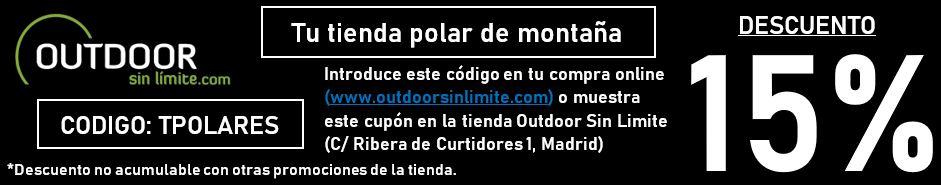 SUGERENCIAS DEL VIAJEEquipaje en cabinaA la ida se recomienda llevar en cabina, además de la documentación, la ropa imprescindible repartida entre lo que llevemos puesto y lo que llevemos en el equipaje de mano (en mochila de 20-30 litros): botas y pantalones de trekking, camiseta térmica, forro polar y chaqueta tipo Gore-Tex puestos; pantalones impermeables, gafas, gorro, guantes y otros objetos que te parezcan importantes, en el equipaje de mano. En un caso de extravío o retraso del equipaje, tendrías al menos todo lo necesario para poder comenzar el viaje. El equipaje de mano debe ser de un peso máximo de 5 kg y cuyas dimensiones no excedan de 55x40x23 cm. Recomendamos consultar las limitaciones de equipaje de mano con la aerolínea correspondiente.Dónde equiparnosTierras Polares y Ramón Larramendi van equipados en sus expediciones con equipamiento Altus que recomendamos para tu viaje. Si necesitas comprar material, visita nuestra tienda polar Outdoor sin límite online, o en C/ Ribera de Curtidores nº 1 Madrid, y benefíciate de un 15% de descuento con nuestro código: TPOLARESSEGURO DE VIAJETierras Polares, en su labor como organizador de viajes de aventura y expediciones, incluye en el precio un seguro de viaje multiaventura válido para el ámbito europeo diseñado específicamente para el tipo de actividad que desempeña, garantizando a sus viajeros  la total tranquilidad y seguridad durante la realización del viaje. Es necesario advertir, no obstante, que Tierras Polares solo ejerce de intermediario en la contratación del seguro. En caso de tener que realizar cualquier trámite posterior a la contratación de éste, dichas gestiones deberán ser llevadas a cabo directamente entre el viajero y la compañía aseguradora. Tierras Polares no está autorizada a realizar dichas gestiones dado el carácter intransferible de las pólizas contratadas. Invitamos a todos los viajeros a leer atentamente las condiciones y coberturas de la póliza. No son asegurables las personas mayores de 84 años.SEGURO OPCIONAL (AMPLIACIÓN DE CANCELACIÓN) Por otra parte, debido a que tanto las compañías aéreas como los proveedores de servicios tienen condiciones de anulación muy estrictas, Tierras Polares pone a disposición de sus viajeros una póliza especial de gastos de anulación. La formalización de este seguro deberá hacerse en el mismo momento de hacer la reserva del viaje. Consultar con  el personal de la oficina para más información.RESERVAS Y FORMAS DE PAGOPara la reserva se debe realizar un depósito del 40% del importe total del viaje. La cantidad restante debe abonarse como mínimo 15 días antes de la salida, si no, consideramos la reserva anulada. El pago se hará mediante transferencia bancaria de tu cuenta corriente personal a la c/c de: VIAJES TIERRAS POLARES BANCO SABADELL: ES53 0081 2042 7800 0334 0741 SWIFT/BIC: BSAB ESBBLA CAIXA: ES65 2100 2281 150200309320SWIFT/BIC: CAIXESBBXXXBANCO POPULAR (TARGO BANK): ES81 0216 0476 13 0600317305 SWIFT/BIC: POHIESMMEn el apartado “Observaciones” del impreso de transferencia debéis especificar el/los nombres de los viajeros, la fecha y el nombre del viaje (nombre(s)/viaje/fecha). Otras formas de pago: Tarjeta de crédito/débito previa firma de una autorización, que se puede solicitar a la oficina de Tierras Polares y reenviarla cumplimentada por e-mail Es imprescindible que enviéis un e-mail a info@tierraspolares.es de cada transferencia a la oficina. WhatsApp (663.387.771)El justificante bancario de la transferencia es, a todos los efectos, un documento legal equivalente a una factura.Condiciones Generales https://tierraspolares.es/wp-content/uploads/2022/07/CONDICIONES_GENERALES_DE_VIAJE_COMBINADO_JULIO2022.pdfFILOSOFÍATierras Polares nace para hacer accesibles a todas las zonas más remotas del Ártico y el Antártico, con un tipo de viaje de descubrimiento inspirado en el espíritu de la exploración polar. Todas nuestras rutas son activas, nos gusta viajar de un modo natural, silencioso, simple y autónomo, a pie, en kayak, con esquíes, perros, canoa, bici… por zonas poco o nada transitadas. Tenemos diferentes niveles y tipos de viaje con propuestas para todos: desde viajes de aventura con trekking suaves realizables por cualquier persona activa amante de la naturaleza hasta viajes de exploración mucho más exigentes. Para ofrecer los mejores viajes diseñamos personal y artesanalmente nuestras propias rutas, que son originales y fruto de una búsqueda constante de los rincones más bellos y las zonas más interesantes. Nos gusta ser pioneros y por ello, en muchas ocasiones, proponemos rutas o zonas que no ofrece ninguna otra agencia del mundo. Organizamos la mayoría de las rutas directamente sobre el terreno. Todo esto implica una enorme complejidad logística cuya resolución vemos como un aliciente, un reto y parte del espíritu de exploración. Nos gusta colaborar estrechamente para ello con la población local. Cuando en muchos lugares del mundo la masificación impide disfrutar plenamente de los rincones más maravillosos de nuestro planeta, el ártico es una bocanada de aire fresco. Un lugar en el que encontrarse a otro ser humano es todavía una alegría por lo poco habitual, y donde la fuerza de la naturaleza salvaje, cada día menos accesible en el resto del mundo, sigue siendo allí omnipresente. Nuestros grupos son pequeños, ya que creemos que, además de la belleza del lugar y lo interesante de la actividad, es igual de importante el espíritu y el tamaño del grupo. Nuestro estilo es casi familiar, flexible, con un ambiente de colaboración, integración y participación como si de un grupo de amigos se tratase, con muchas ganas de pasarlo bien y donde el humor es siempre bienvenido. Los grupos van acompañados por nuestros guías, obsesionados con la seguridad y con la firme intención de que todos y cada una de las rutas que hacemos sea un viaje único y una experiencia inolvidable. Tierras Polares fue creada por Ramón Larramendi tras completar la Expedición Circumpolar 1990-93, un viaje de exploración de 14000 Km. en trineo de perros y kayak desde Groenlandia hasta Alaska durante tres años continuados de viaje, para compartir la enorme riqueza de su experiencia creando un tipo de agencia y de viaje inexistente en la época. Una agencia que hiciese accesible las vivencias que él había tenido y las increíbles maravillas naturales que había disfrutado en el ártico y de ese modo, hacernos más conscientes de la necesidad de preservar ese tesoro todavía intacto.OBSERVACIONESNuestros viajes son activos y es muy importante informarse si el tipo de viaje que se va a realizar así como el nivel de dificultad se ajusta a nuestras expectativas y forma física. Se trata de viajes en grupo en lugares únicos que demandan la necesidad de respe- to hacia otras culturas y también a nuestros compañeros de viaje. Las rutas por las que transcurren nuestros viajes son remotas, el estilo de vida puede ser muy diferente al nuestro y los acontecimientos, en su más amplio sentido, mucho menos predecibles que en unas vacaciones convencionales. La naturaleza de nuestros viajes deja por definición una puerta abierta a lo inesperado, y esta flexibilidad -necesaria e imprescindible- va a exigir de ti que te comportes como viajero y no como turista vacacional. Viajar por países cercanos a los polos hace que los itinerarios previstos sean proyectos de intención y no algo inmutable. En nuestro viaje pueden suceder imprevistos debidos a la climatología y los fenómenos naturales del país, como encontrar carreteras cortadas por mal estado de las vías debido a avalanchas, hielo o erupciones volcánicas, ríos muy caudalosos imposibles de vadear, retrasos en vuelos debidos a la climatología o ceniza en el aire, abundantes icebergs o viento fuerte que impidan la navegación. Las condiciones climatológicas y del hielo, la particularidad de unas infraestructuras escasas, los medios de transporte, los retrasos en aviones o barcos y otros factores impredecibles, pueden provocar cambios y requieren cierta flexibilidad. No es habitual que un itinerario sea sustancialmente alterado pero, si fuera necesario, el guía de nuestra organización decidiría cuál es la mejor alternativa a seguir. Nuestros viajes, realizados con anterioridad por nuestro equipo, reflejan un EQUILIBRIO que permite disfrutar de unas condiciones de comodidad generalmente suficientes, con la satisfacción de compartir UN VIAJE ÚNICO. Habrá jornadas realmente placenteras, pero en otras prescindiremos de ciertas comodidades para entrar de lleno en los lugares más inaccesibles y exclusivos. Llegar donde la naturaleza es íntima y grandiosa supone, en ocasiones, pernoctar en lugares sin el confort del mundo occidental o dormir en tiendas de campaña durante varios días, prescindir a veces de la ducha, circular por malas carreteras y pistas polvorientas, o navegar y desplazarnos a bajas temperaturas... Nuestros viajes son para vivirlos comprometidos desde la participación activa y no como espectador pasivo. Al realizar una ruta de VIAJES TIERRAS POLARES no te sentirás un turista más en un circuito organizado tradicional, sino un miembro integral de un viaje lleno de emoción y, a veces, susceptible a lo inesperado y A LA AVENTURA. Esperamos que compartas con nosotros este concepto de viajar. EL VIAJERO DECLARA participar voluntariamente en este viaje o expedición y que es consciente de que participa en un viaje a un país extranjero de características diferentes a su país de origen, recorriendo y visitando zonas alejadas y remotas de un país; con estructura y organización, a todos los niveles, distinta a la que puede estar acostumbrado en su vida habitual. Por tanto EL VIAJERO DECLARA que es consciente de los riesgos que puede correr durante la realización de las actividades descritas (montar a caballo, escalada, glaciares, etc.) y de aquellos sucesos eventuales como pueden ser: fuerzas de la naturaleza, enfermedad, accidente, condiciones de vida e higiénicas deficientes en algunos casos y circunstancias, terrorismo, delincuencia y otras agresiones, etc. Sabiendo el viajero que no tendrá acceso en algunos casos a una rápida evacuación o asistencia médica adecuada o total. EL VIAJERO DECLARA que es consciente del esfuerzo que puede suponer un viaje de estas características, y está dispuesto a asumirlos como parte del contenido de este viaje de aventura, aceptando igualmente el hecho de tener que colaborar en determinadas tareas propias de un viaje tipo expedición como pueden ser a título de ejemplo: desatascar vehículos de cunetas, participar en los montajes y desmontajes de campamentos y otras tareas cotidianas y domésticas propias de un viaje participativo y activo de aventura. Es importante indicar que en un viaje de grupo y característico de aventura, la buena convivencia, las actitudes positivas, buen talante y tolerancia entre los miembros que componen el grupo y ante los contratiempos y dificultades que puedan presentarse son muy importantes para la buena marcha y éxito del viaje, advirtiendo que estos problemas de convivencia pueden surgir. EL VIAJERO ACEPTA VOLUNTARIAMENTE todos los posibles riesgos y circunstancias adversas sobre la base de todo lo expuesto anteriormente, incluidos, enfermedad o fallecimiento; eximiéndose VIAJES TIERRAS POLARES y cualquiera de sus miembros o empleados de toda responsabilidad, a excepción de lo establecido en las leyes por cualquier hecho o circunstancia que se produzca durante el viaje o expedición. EL DISFRUTE Y LA EMOCIÓN DE UN VIAJE DE AVENTURA deriva en parte de los riesgos, dificultades y adversidades inherentes a esta actividad. EL VIAJERO DECLARA Y ACEPTA las condiciones generales y particulares del programa-viaje-expedición y cumple todos los requisitos exigidos para el viaje.Para más información:Viajes Tierras Polaresinfo@tierraspolares.esTel. +34 91 364 16 89 Atención telefónica:10-13h L-VOficina Online:9-18h Lunes a Jueves, 9-15h ViernesDirección administrativaCava Alta 4 - 28005 Madridwww.tierraspolares.es